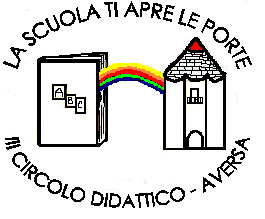 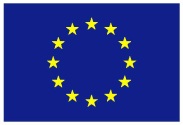 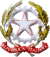                     DIREZIONE DIDATTICA STATALE III CIRCOLOVia Canduglia, 1 - 81031 Aversa (Ce) - Tel. 081/8141844 – Fax 081/8149928Cod.F. 81003120615 – Cod. Mecc. CEEE01200BE-mail: ceee01200b@istruzione.it                                www.3circolodidatticoaversa.gov.itATTIVITA’ DI EDUCAZIONE CIVICAA.S 2021/2022Classe ………….       Plesso…………….. Coordinatore……………………………………SINTESI ATTIVITA’ SVOLTEMETODOLOGIE DIDATTICHE ADOTTATEI docenti hanno svolto attività che fanno leva principalmente su metodologie di didattica attiva per consentire il massimo coinvolgimento da parte degli studenti, in particolare: • Compiti di realtà • Peer education • Cooperative learning • Didattica laboratoriale • Didattica digitale• Giochi di ruolo/studi di caso • Approccio narrativo • Approccio metacognitivo • Problem solving • Lettura e analisi di testi Analizzare punti di forza e di debolezza________________________________________________________________________________________________________________________________________________________________________________________________________________________________________________________________________________________________________________________________ValutazioneIn sede di scrutinio il docente coordinatore dell’insegnamento ha formulato la proposta di valutazione, espressa ai sensi della normativa vigente, da inserire nel documento di valutazione, acquisendo elementi conoscitivi dai docenti del team o del Consiglio di Classe cui è affidato l’insegnamento dell’Educazione Civica. Tali elementi conoscitivi sono stati raccolti dall’intero team e dal Consiglio di Classe nella realizzazione di percorsi interdisciplinari. La valutazione è stata  oerente con le competenze, abilità e conoscenze indicate UDA  per l’insegnamento dell’Educazione Civica e affrontate durante l’attività didattica. I docenti della classe e il Consiglio di Classe si sono avvalsi dalla specifica griglia di valutazione, applicata ai percorsi interdisciplinari, accertando in tal modo il conseguimento da parte degli alunni delle conoscenze e abilità e del progressivo sviluppo delle competenze previste nel curricolo dedicata all’ Educazione Civica..Aversa   …./…/…..	Il TEAM DI CLASSEDisciplina/ campi di esperienzaAttività svolte coerenti con il curricolo e le UDAOreTot.  ore 33